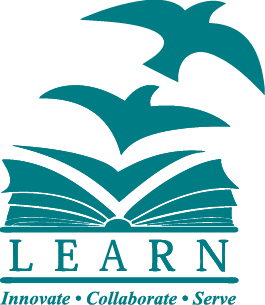 This form is to be used for illness or absence requiring a substitute.SECTION I:SECTION II:SECTION III:SECTION IV: Name of Employee Absent: Position & Location: Date(s) of Absence: Check Reason for Absence: Illness to be charged to sick days, substitute required (complete Section II, substitute completes Section IV) Illness to be charged to sick days, no substitute required Other leave – substitute required (complete Section III, substitute completes Section IV)Illness:Illness: Illness to be charged to sick days Family illness to be charged to family sick daysAbsence Other Than Illness Requiring a Substitute - An approved Application for Absence Other Than Illness must be on file.Absence Other Than Illness Requiring a Substitute - An approved Application for Absence Other Than Illness must be on file.Emergency/Necessary/ReligiousApplication was submitted:  Yes     NoBereavementApplication was submitted:  Yes     NoVacationApplication was submitted:  Yes     NoOther (Jury Duty, Conference, Workshop)Application was Submitted:  Yes     NoTo Be Completed by Substitute - Please use one form if subbing for the same person.To Be Completed by Substitute - Please use one form if subbing for the same person.Name of Substitute: Name of Substitute: Address of Substitute: Address of Substitute: Date(s) and Hours Worked - Please do not include more than one week per form.Date(s) and Hours Worked - Please do not include more than one week per form.Date: Hours: from  to Date: Hours: from  to Date: Hours: from  to Date: Hours: from  to Date: Hours: from  to Substitute Signature: Date: Rate: Account Number: Verified by: Approved by: (Director/Coordinator/Designee)